Publicado en Vitoria-Gasteiz el 03/06/2022 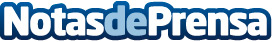 Control de Plagas Passer, galardonada en los Premios Bravo 2022La revista Dato Económico reconoce la labor de Control de Plagas Passer por su innovación y adaptación a la situación provocada por la pandemiaDatos de contacto:Control de Plagas Passerwww.controldeplagaspasser.com945 015 126Nota de prensa publicada en: https://www.notasdeprensa.es/control-de-plagas-passer-galardonada-en-los Categorias: País Vasco Recursos humanos Jardín/Terraza Premios Otras Industrias http://www.notasdeprensa.es